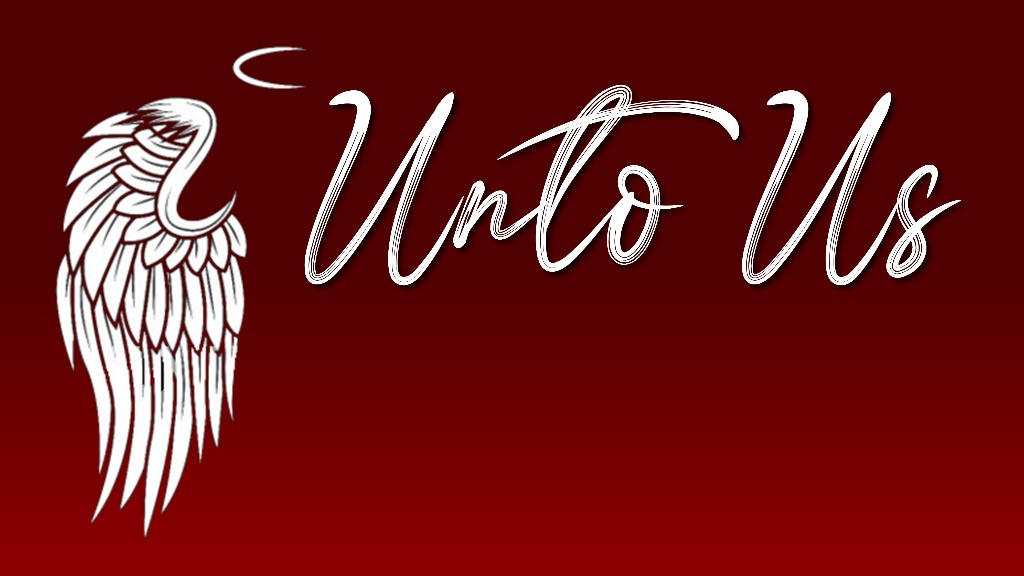 December 5, 2021Pastor Joseph BritainAnd so the angel said to them, “Do not be afraid; for behold, I bring you good news of great joy which will be for all the people" - Luke 2:10 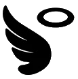 __________ News . . . of Great ________How does it ___________?Righteousness – The state of being RIGHT with GodAll our righteous acts are like filthy rags - Is 64:6bImputed – To credit to an account, to downloadIf his (Abraham’s) good deeds had made him acceptable to God, he would have had something to boast about. But that was not God’s way. For the Scriptures tell us, “Abraham believed God, and God counted him as righteous because of his faith.” When people work, their wages are not a gift, but something they have earned. But people are counted as righteous, not because of their work, but because of their faith in God who forgives sinners. - Rom 4:2-5 NLTHistory’s greatest ____________________He (God) made Him who knew no sin (Jesus) to be sin in our behalf, so that we might become the righteousness of God in Him. - 2Cor 5:21The download comes with an _________________Moreover, I will give you a new heart and put a new spirit within you; and I will remove the heart of stone from your flesh and give you a heart of flesh. And I will put My Spirit within you and bring it about that you walk in My statutes, and are careful and follow My ordinances. - Ez 36:26-27More of a ____________________ than a commandYou shall have no other gods before MeYou shall not murderYou shall not commit adulteryYou shall not stealYou shall not give false testimony against your neighbor - Ex 20:3, 13-16 Then God said, “Let there be light”; and there was light. - Gen 1:3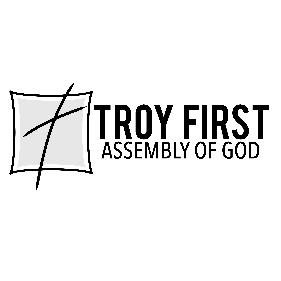 All scripture is from the New American Standard Bible unless otherwise noted